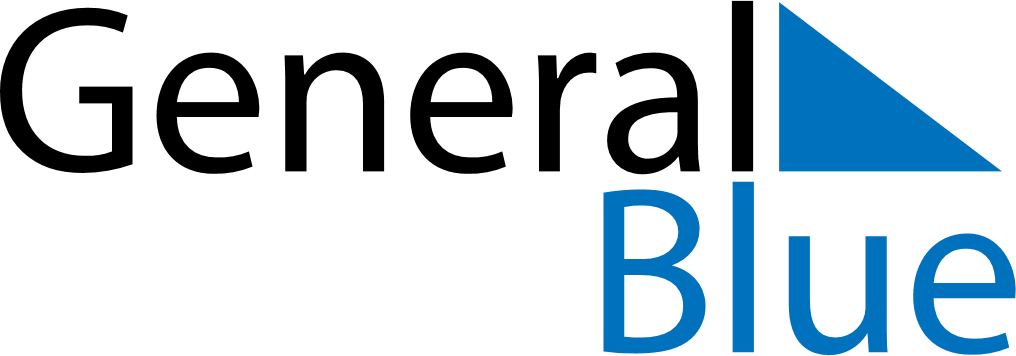 July 2024July 2024July 2024CubaCubaSUNMONTUEWEDTHUFRISAT123456789101112131415161718192021222324252627Day before the Commemoration of the Assault of the Moncada garrisonCommemoration of the Assault of the Moncada garrisonDay after the Commemoration of the Assault of the Moncada garrison28293031